№ п/пНаименование товараЕд. изм.Кол-воТехнические, функциональные характеристикиТехнические, функциональные характеристики№ п/пНаименование товараЕд. изм.Кол-воПоказатель (наименование комплектующего, технического параметра и т.п.)Описание, значение1.«Хозяин горы»СП-18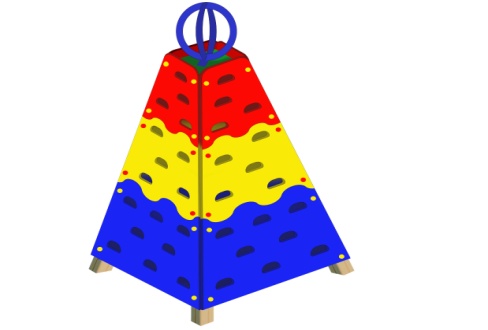 шт.11.«Хозяин горы»СП-18шт.1Высота  (мм) 1600,2300,32001.«Хозяин горы»СП-18шт.1Длина  (мм)13001.«Хозяин горы»СП-18шт.1Ширина  (мм)13001.«Хозяин горы»СП-18шт.1Применяемые материалы Применяемые материалы 1.«Хозяин горы»СП-18шт.1Стенка для лазания В кол-ве 4шт., состоит из трех разноцветных щитов с прорезями  для рук и ног, выполненных их ламинированной фанеры 18мм. с покраской двухкомпонентной полиуретановой краской1.«Хозяин горы»СП-18шт.1Столб В кол-ве 4шт., выполнен из клееного деревянного бруса, сечением 100х100 мм и имеющими скругленный профиль с канавкой посередине.Снизу столбы оканчиваться металлическим уголком 30х30мм.  закладная заканчиваться монтажным прямоугольным фланцем, выполненным из стали толщиной 2мм, которые бетонируются в землю.1.«Хозяин горы»СП-18шт.1Декоративная детальВ кол-ве 1шт., выполнена из металлической  трубы диаметром 20мм. с покраской термопластичной порошковой краской.1.«Хозяин горы»СП-18шт.1МатериалыКлееный деревянный брус выполнен из сосновой древесины, подвергнуты специальной обработке и сушке до мебельной влажности 7-10%, тщательно отшлифованы со всех сторон и покрашены в заводских условиях профессиональными двух компонентной краской. Влагостойкая ламинированная фанера марки ФСФ, все углы фанеры закругленными, радиус 20мм, ГОСТ Р 52169-2012 Детали из фанеры имеют полиакрилатное покрытие, специально предназначено для применения на детских площадках, стойко к сложным погодным условиям, истиранию, устойчиво к воздействию ультрафиолета и влаги. Металл покрашен термопластичной порошковой краской. Заглушки пластиковые, цветные. Все метизы оцинкованы.ГОСТ Р 52169-2012, ГОСТ 52301-2013.